21 Things4Students Quest BasicsGetting Started:Get a Google account. Sign into your account. Go to the apps box in the upper right. 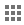  Go to Drive 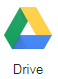 Select New on the left side 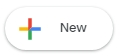  Scroll down to Folder. Name the Folder: 21things/your name. Open the folder. Create a Google Doc for each quest. Name each document: Quest # ____ / your Name. Share the folder with your teacher. Teacher email is _________________________Instructions:Quest 1: Navigation tips: how to move around 21 thingsRead through the introduction. Watch the videos in Part One and Part Two. Quest 2: How to do a screenshotCreate a screenshot. Save it to your Google Doc.Quest 3: ShortcutsTry the shortcuts.Teach them to someone else.In your Google Doc, write a summary of what you learned and who you taught.